แบบรายงานผลการดำเนินโครงการอยุธยาเมืองสะอาด 5 ส.อำเภอท่าเรือ  จังหวัดพระนครศรีอยุธยาวันที่  9   เดือน  มกราคม   พ.ศ.  2567สถานที่	 สำนักงานเกษตรอำเภอท่าเรือรายละเอียดการดำเนินกิจกรรม …ปรับภูมิทัศน์หน้าสำนักงานเกษตรอำเภอท่าเรือจำนวนผู้ร่วมกิจกรรม  5  คนรูปภาพกิจกรรมลงชื่อ.......ภัทราพร  พรหมมาศ..........ผู้รายงาน           (นางภัทราพร  พรหมมาศ)                          เจ้าพนักงานธุรการวันที่  9  เดือน  มกราคม พ.ศ. 2567ภาพก่อนดำเนินการภาพระหว่างดำเนินการภาพหลังดำเนินการ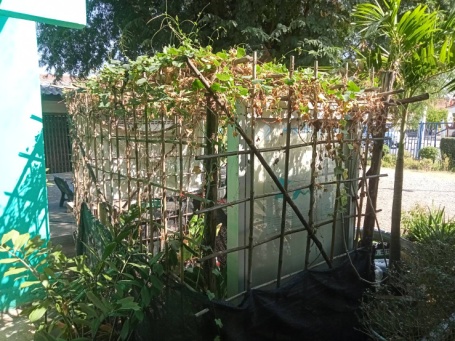 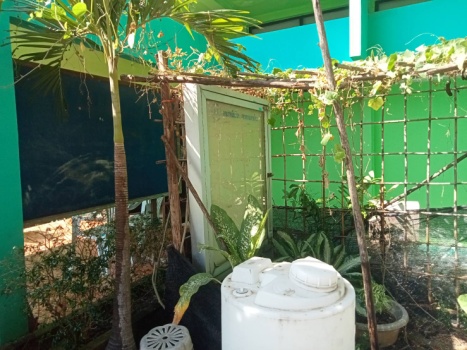 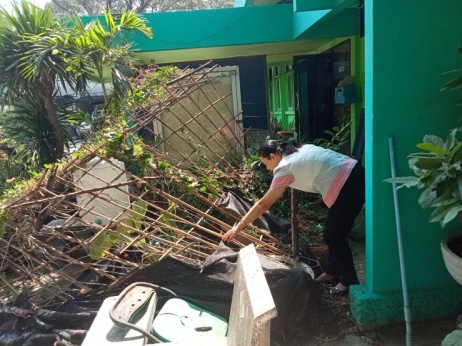 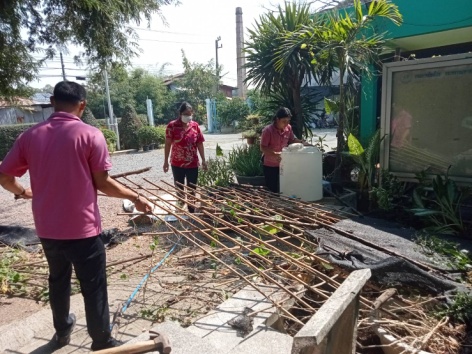 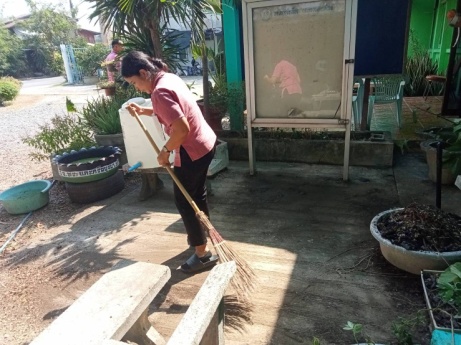 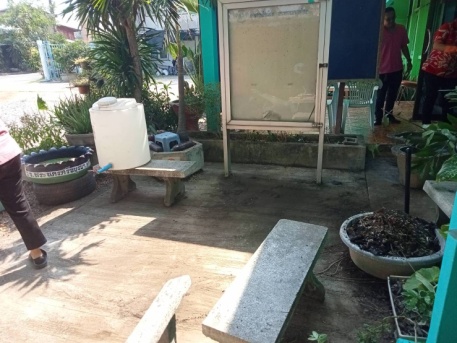 